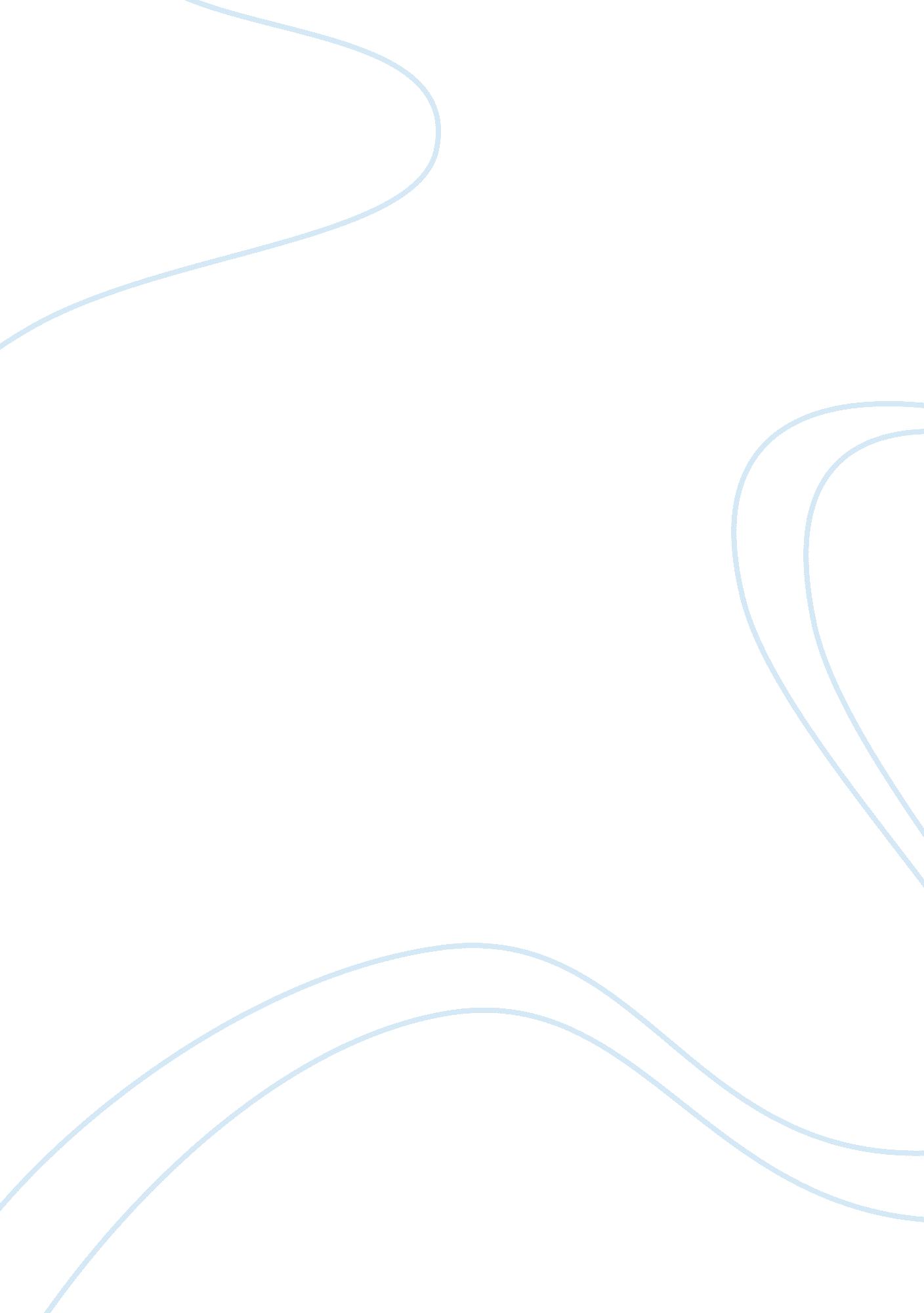 History and evolution of drone technologyTechnology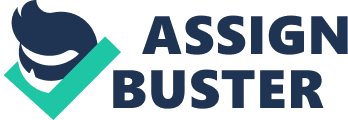 History Of Drone So, we want to tell you the revolutionary story of the drone. Yes, this is none but the history of drone. But it was not popular in a day. It has been working from long days ago. First, it was invented for the military actions. The military observe the security matters from the quadcopter. But, drones are using for different purposes. People are start to using the UAV in the field of agriculture, photography, filming and etc. There are a lot of difference of the features of the drone between the past and today. You can see some mind-blowing features of the present quad. But the old model drone has not enough opportunities. As a result, we can say that the evolution of the aircraft is developing day by day. It’s a flight of revolutionized. The story is fascinating how the UAV is developing from beginning to present. What is a drone? Drone is the most popular and recently invented technology in the world. It’s a flying object that can fly with the remote control or transmitter. What is the full meaning of the UAV? Unmanned Aerial Vehicle is the abbreviation of UAV. The UAV is a device that flies over your house or surroundings that you can control from the land. The drone has another name, quadcopter. The drone has several features. A Drone is using the GPS system tracking to take photos and video from the sky. It has four propellers in the four corners of the device. The UAV has different shapes naming square, circle or X-shaped. It has a transmitter and channel control that navigates the device. History of drone UAVs are air ship with no on-board group or travelers. They are computerized ‘ rambles’ or remotely piloted vehicles (RPVs). Drones can fly for significant lots of time at a controlled level of speed and stature. They have a part in numerous parts of aviation. Many refer to that the root of UAV goes back to 1849. In that time, Austria assaulted Venice utilizing unmanned inflatables loaded down with explosives. That could be it, these inflatables don’t meet the present meaning of drone. The Oxford English Dictionary told it “ a remote-less controlled guided air ship or rocket”. It has a long history of drone . In the post we want to tell you that. The beginning: Kettering Bug The first pilotless drone were produced after the 1st World War in 1916. After that, the U. S. Armed force fabricated the Kettering Bug. It wase proposed to utilized as “ ethereal torpedoes” utilizing gyroscopic controls. The Kettering Bug was 1st flew in 1918. However, the war finished before it could be utilized. Charles F. Kettering invented the 1st drone. He was an engineer and the founder of the DELCo. The bug was a straightforward and affordable influenced 12 foot long wooden biplane with a wingspan of 15 feet. We get it from the National Museum of the U. S. Air force. It has weighed 530 pounds with a 180 pound bomb. Ford manufactured its 4 cylinder and 40 horse power engine. Kettering trusted that his Bugs could be aligned for exact assaults against up to 75 miles away. The accuracy of the early quadcopter was the consequence of a sharp and shockingly basic system. 1930 t0 2nd world war The U. S. Naval force started exploring the radio-controlled aircraft in 1930. It brought about the improvement of Curtiss N2C-2 Drone in 1937. At the same time, in 1935, the British created “ Queen Bee”, the radio-controlled target. It was accepted to have prompted the utilization of term ramble that are especially radio-controlled. Radioplane OQ-2, the remote-controlled airplane created by Reginald Denny during the 2nd World War. It turned into the first mass-produced UAV item in the United States. There were 15, 000 drones made for the military during the war. However, Edward M. Sorensen has credit for the development of a radio-controlled aircraft. 1980 to 1989 Despite the fact that the U. S. could accomplish an achievement in mass-assembling and providing rambles for the military. Drones were frequently viewed as questionable and costly. This point of view anyway changed in 1982 when Israel powers utilized UAVs to pick up triumph over Syrian Air Force with negligible misfortunes. The U. S. likewise started the Pioneer UAV Program in 1980 to assemble a cheap quadcopter for rapid action. A joint venture by U. S. also, Israel in 1986 further prompted the advancement of RQ2 Pioneer – a medium measured surveillance aircraft. 90’s to 21st century We can see the mini and micro drones in 1990. The well-known Predator was presented in 2000. It was utilized as a part of Afghanistan for the pursuit of Osama Bin Laden. The Aero Vironment Inc introduced the small and fixed wing drones naming Raven, Wasp, and Puma in the next years . Raven is right now utilized by several nations. 